FOR IMMEDIATE RELEASE Media Contact: Bryan Martin Email: bmartin@ricebowls.orgPhone: 864.350.6831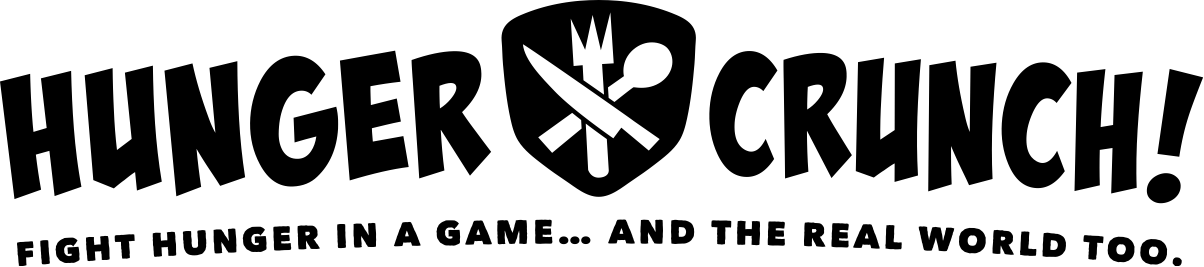 HUNGER CRUNCH WINS FACEBOOK’S SOCIAL GOOD APP OF THE YEAR AWARDFighting Hunger Globally With A Video GameHunger Crunch (www.hungercrunch.com), a newly launched video game, has won Facebook’s Social Good App of The Year award which was presented at the F8 Facebook Developer Conference in San Francisco. The conference was held at the Fort Mason Center on Wednesday, March 25th and Thursday, March 26th, and brought together the leading developers from around the world for discussions, demos and discovery of innovative app technology. The award was presented on March 26th. Hunger Crunch, created and developed by Rice Bowls, a non-profit based in Greenville/Spartanburg, South Carolina, focuses on raising money to feed orphaned children in 54 orphanages in eight countries around the world. The one-touch side-scrolling platformer follows the gamer, who is mounted on a mythical beast called “Beasty,” as they aim to rid the world of hunger and its maddening army of minions. Fun, fast-moving and graphically sophisticated, Hunger Crunch is a whimsical ride through a fantasy kingdom with real world humanitarian benefits. Additionally, a built-in feature makes it easy for groups to host tournaments and compete against each other to raise money, fighting hunger in the game and in the real world too.Watch the game trailer here: www.hungercrunch.comThere are 12 levels with a unique stomp mechanic that allows the gamer to chain-jump and squash enemy monsters, thereby stomping out hunger. The player collects candy coins at each level, but players can also use real money to buy candy coins in bulk, with 100% of the in-app proceeds going to help feed children around the world through the Rice Bowls organization. (www.ricebowls.org).                                                                                                         …moreThe Hunger Crunch app is available for free in the App Store for iPhone, iPad and iPod Touch.  It is also available in Google Play for Android.For more information, or interviews, please contact: - Dodd Caldwell  (864) 431-0154- Rob Wright  (864) 245-2975- Bryan Martin  (864) 350-6831Email: team@hungercrunch.comWebsite: www.hungercrunch.com Facebook: facebook.com/hungercrunchTwitter: @hungercrunchInstagram: hungercrunch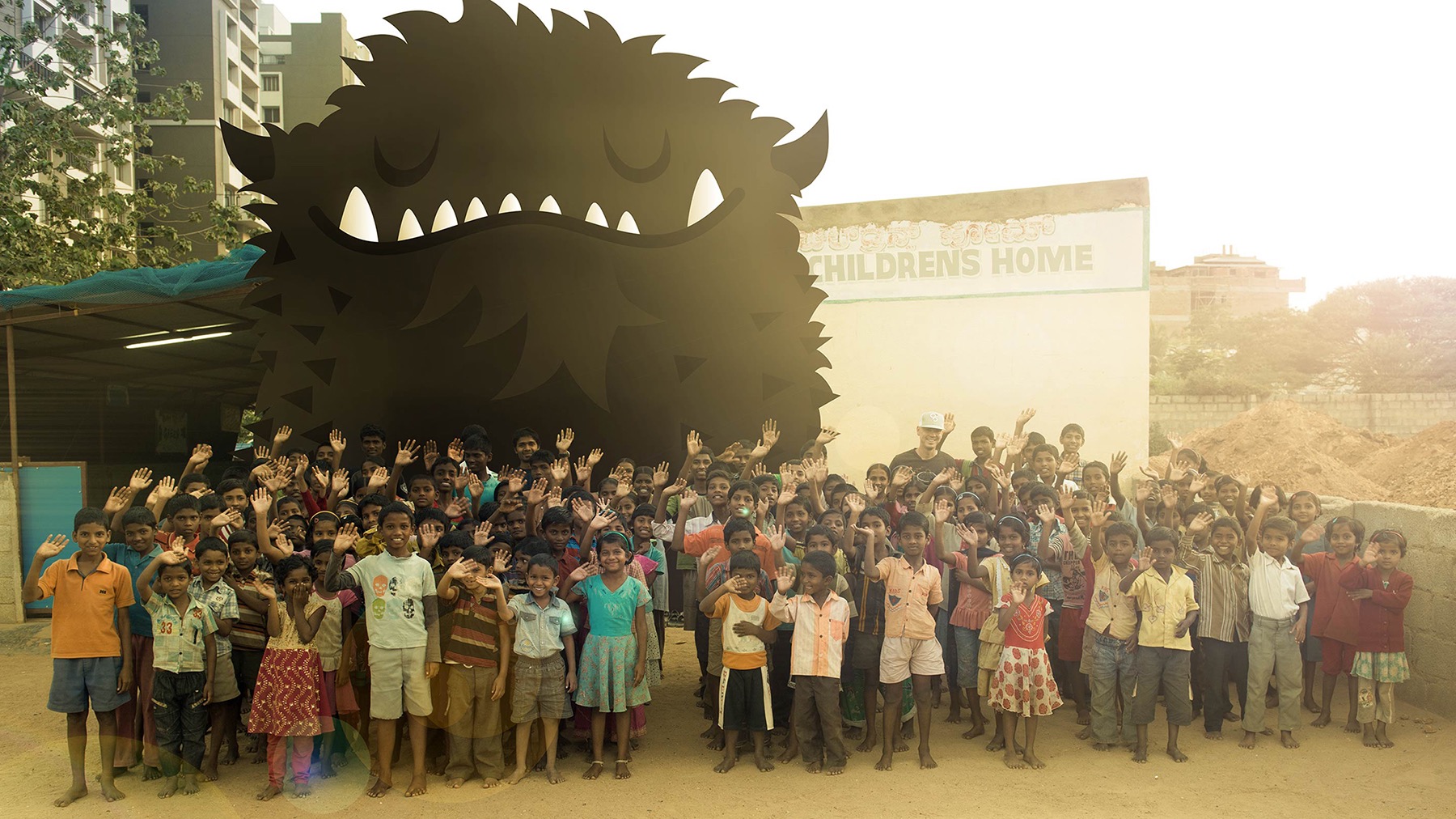 ###